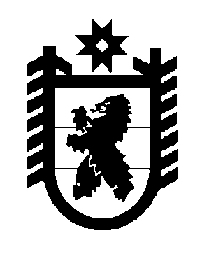 Российская Федерация Республика Карелия    ПРАВИТЕЛЬСТВО РЕСПУБЛИКИ КАРЕЛИЯПОСТАНОВЛЕНИЕот  23 июня 2018 года № 229-Пг. Петрозаводск О распределении на 2018 год субсидий местным бюджетам 
на реализацию мероприятий федеральной целевой 
программы «Развитие физической культуры и спорта 
в Российской Федерации на 2016 – 2020 годы» 
В соответствии со статьей 9 Закона Республики Карелия от 21 декабря 2017 года № 2205-ЗРК «О бюджете Республики Карелия на 2018 год 
и на плановый период 2019 и 2020 годов» Правительство Республики Карелия 
п о с т а н о в л я е т: Установить распределение на 2018 год субсидий местным бюджетам 
на реализацию мероприятий федеральной целевой программы «Развитие физической культуры и спорта в Российской Федерации 
на 2016 – 2020 годы» согласно приложению.           Глава Республики Карелия 					                  А.О. ПарфенчиковПриложениек постановлению ПравительстваРеспублики Карелия от 23 июня 2018 года № 229-П Распределение на 2018 год субсидий местным бюджетам 
на реализацию мероприятий федеральной целевой 
программы «Развитие физической культуры и спорта 
в Российской Федерации на 2016 – 2020 годы»                                                                                                         (тыс. рублей)____________Муниципальное образованиеСуммаКондопожский муниципальный район10 117,30